…………………………….., dnia …………………………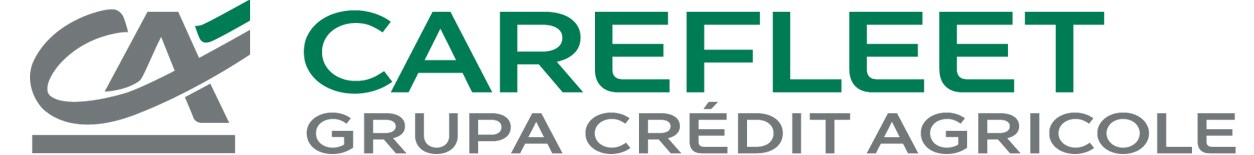 Dane kontaktowe składającego wniosek:Imię i Nazwisko:……………………………………NIP:………………………………………………….PESEL:……………………………………………..Telefon:……………………………………………..E-mail:…………………………………………….....WNIOSEKO REALIZACJĘ PRAW OSOBY, KTÓREJ DANE DOTYCZĄZGODNIE Z ROZPORZĄDZENIEM 2016/679 (RODO)Zwracam się do Carefleet S.A., jako administratora danych osobowych, o realizację przysługujących mi praw:PRAWA DOSTĘPU DO DANYCH OSOBOWYCH (art. 15 RODO), poprzez:[_] potwierdzenie czy Carefleet S.A. przetwarza dane osobowe, które mnie dotyczą [_] uzyskanie dostępu do moich danych osobowych [_] dostarczenie kopii moich danych osobowych podlegających przetwarzaniu w następującym zakresie: __________________________________________________ w formie: [_] pliku pdf. przesłanego na adres e-mail: _____________________________ [_] pisma przesłanego pocztą na adres: __________________________________________________PRAWA DO SPROSTOWANIA DANYCH (art. 16 RODO), poprzez:[_] sprostowanie nieprawidłowych danych, które mnie dotyczą; Dane, które chcę sprostować: __________________________________________________ __________________________________________________ [_] uzupełnienie niekompletnych danych, które mnie dotyczą; Dane, które chcę uzupełnić: __________________________________________________ __________________________________________________ Na potwierdzenie powyższego, do wniosku dołączam: _____________________________PRAWA DO USUNIĘCIA DANYCH (art. 17 RODO), poprzez:[_] usunięcie danych, które mnie dotyczą [_] usunięcie wszelkich łącz do upublicznionych danych osobowych, ich kopii oraz replikacjiPRAWA DO OGRANICZENIA PRZETWARZANIA (art. 18 RODO), poprzez:[_] ograniczenie przetwarzania danych osobowych, które mnie dotyczą ………………………………….…………. /podpis Wnioskodawcy/ Wniosek należy wysłać na adres e-mail: daneosobowe@carefleet.com.plChcę ograniczyć przetwarzanie danych osobowych, które mnie dotyczą, na podstawie tego, że: [_] dane osobowe są nieprawidłowe[_] przetwarzanie jest niezgodne z prawem i sprzeciwiam się ich usunięciu [_] potrzebuję danych osobowych do ustalenia, dochodzenia lub obrony roszczeń, a Carefleet ich nie potrzebuje do celów przetwarzania [_] wniosłam/em sprzeciw na mocy art. 21 ust. 1 RODOPRAWA DO PRZENOSZENIA DANYCH (art. 20 RODO), poprzez:[_] otrzymanie danych osobowych dostarczonych przez mnie Carefleet S.A. jako administratorowi, w celu ich przeniesienia[_] drogą elektroniczną na adres e-mail: _____________________________ PRAWA DO SPRZECIWU WOBEC PRZETWARZANIA (art. 21 RODO), poprzez: [_] zaprzestanie przetwarzania danych osobowych, które mnie dotyczą Wnoszę sprzeciw wobec przetwarzania: [_] danych osobowych przetwarzanych na potrzeby marketingu bezpośredniego [_] danych osobowych przetwarzanych w oparciu o profilowanie